13 января   приглашаем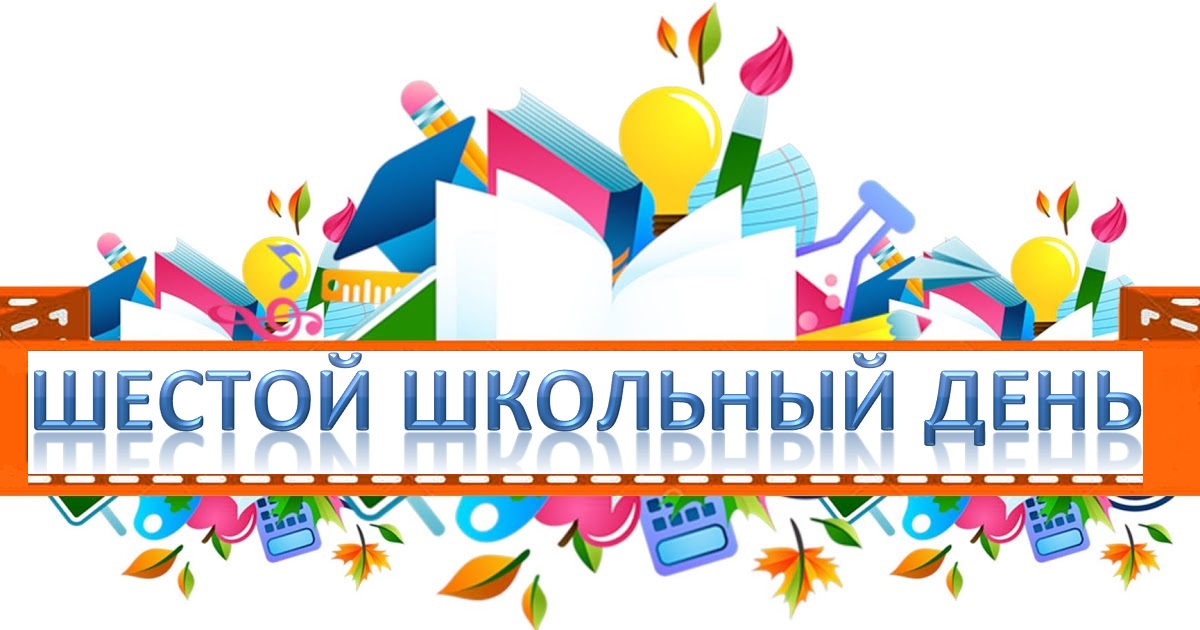 № п/пВремяНазвание мероприятияКл.Место проведе-нияОтветственный110.00-10.4511.00-11.45Кружок «Географы-краеведы»1.1Фалинская Т.Н.211.00-11.45Библиотечный час3 «Б»БиблиотекаНикитенко О.В.311.40-12.25Кружок «Мой город»3.5Высоцкая Е.В.411.00-11.45Открытый разговор «Правильное питание»5 «А»3.5Гурин Н.Н.511.30-12.15Урок мужества «Память сильнее времени»5 «В»1.3Семененко В.А.612.00-12.45Занятия «Моя вредная привычка»5 «Г»1.4Зуевская И.А.712.00-13.00Тропа здоровья1Нач. блок1 этажБондаренко С.С.Пилипейко Е.Г.Кл. руководители812.00-12.45Кружок «Эколог»3.2Харланчук Н.П.912.00-13.00Соревнования по баскетболу6С/з №2Каменский А.Г.1012.30-13.15Развивающее занятие «Опасности окружающие нас»6 «Б»3.3Высоцкая Е.В.1113.00-13.45Час общения «Быть здоровым -это модно»10 «Б»3.4Прохоренко Е.Н.1213.00-13.45Час профилактики «Наркомания – знак беды»9 «А»Рудник Н.С.1313.00-13.30Экскурсия в школьный музей3музейн. комн.Мешкова Н.П.1412.00-12.4513.00-13.45Кружок «Патриот»1.4Вишневский В.М.1512.40-13.2513.40-13.25Кружок «Краевед»Музейн.комн.Мешкова Н.П.1614.00-14.45Кружок «ЮПС»1.4Вишневский В.М.1714.00-14.4515.00-15.45Кружок «Танцевальный»Актовый залБондаренко  С.С.1815.30-16.15Посещение бассейна4Г. МозырьЯновский А.Н.1918.00-20.00Кружок «ОФП»С/зал №1Яновский А.Н.